Marché simplifiéPôles Promotion du Territoire et Aménagement DurableAcheteur public : 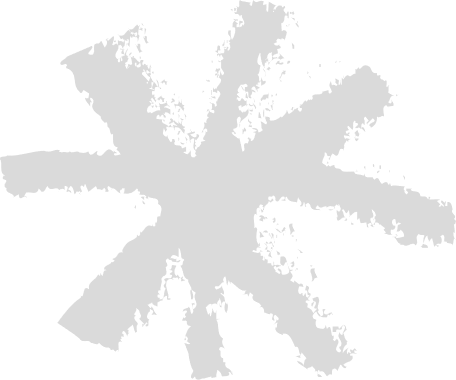 Syndicat Mixte de Gestion du Parc naturel régional des ArdennesReprésentant : Guillaume MARECHAL - Maison du Parc – Route de Sécheval – RD140 – 08150 RENWEZN° de téléphone : 03 24 42 90 57Adresse mail : pauline.pereira@parc-naturel-ardennes.frObjet et description du marché : La présente consultation consiste à la fourniture (tranche ferme) et à la pose (tranche optionnelle) de mobilier urbain et autres matériaux utiles à l’aménagement de l’espace enduro VTT de la Semoy.Le présent marché n’est pas alloti. Les candidats n’ont pas la possibilité de présenter des variantes.La consultation ne comporte pas de prestations supplémentaires éventuelles.Les candidatures et les offres seront entièrement rédigées en langue française ainsi que les documents de présentation associés.Unité monétaire utilisée, l'Euro.Type de procédure : Marché simplifié de fourniture. Lieu(x) d’exécution de la prestation : Communes de Thilay, Monthermé et Hautes Rivières.Lieu d’obtention du dossier de consultation : Le dossier de consultation complet peut être consulté et téléchargé sur le site Internet suivant : https://www.xmarches.fr/Date limite de remise des offres : Le vendredi 06 septembre 2024 à 12h00.Critères de choix/conditions de mise en œuvre : Les offres seront analysées et classées au regard des critères Prix (60%) et Valeur Technique (40%).La valeur technique sera appréciée sur la base d’une note technique dont le contenu est précisé au Règlement de la Consultation. L’analyse du prix des prestations sera réalisée sur la base de DQE fictifs représentatifs pour chaque lot, selon la méthode de l’offre la moins disante. Date d’envoi à la publication : 12 juillet 2024.Adresse à laquelle les offres/candidatures/projets/demandes de participation doivent être envoyés :Remise des offres par voie dématérialisée sur le site : https://www.xmarches.fr 
ouPar mail à l’adresse figurant en première page. Adresse auprès de laquelle des renseignements complémentaires peuvent être obtenus :Renseignements d'ordre administratifParc naturel régional des Ardennesauprès de : Sophie JacquesTéléphone : 03 24 42 90 57@ : sophie.jacques@parc-naturel-ardennes.fr Afin de maintenir une stricte égalité entre les candidats, il ne sera répondu par téléphone qu’aux questions élémentaires d’ordre administratif.• Renseignements d'ordre techniqueToutes les demandes de renseignement d’ordre technique adressées par les candidats au pouvoir adjudicateur et les réponses correspondantes se feront obligatoirement par écrit sur le portail Xmarchés.Marché n°2024-11AVIS D’APPEL A LA CONCURRENCE (A.A.P.C.)